 Tierps SOK, OK Triangeln och OK Borgen 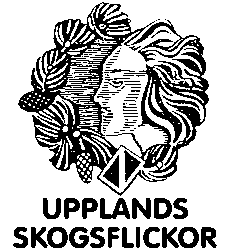 har nöjet att inbjudaUpplands Skogsflickor tillHÖSTBLOTlördagen den 17 november 2018Samling: Kl 10.00 Tärnsjö skola/idrottshall

Ol-träning eller promenad, sopplunch, kaffe, kaka och välkomnande av nya SkogsflickorAnmälan: Oss tillhanda senast den 10 november 2018 via Eventor, inkludera klubbtävlingar eller via e-post om det finns några matallergier: johanssoncathrine@yahoo.se  Avgift: 70 kr/deltagare. Upplysningar: Cathrine Johansson 070-6798771 eller Maria Skantz 072-1885274 VÄL MÖTT!Skogsflickorna i Tierps SOK, OK Triangeln och OK Borgen